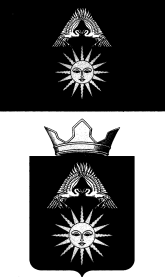 Сельская Дума Рахинского сельского поселенияСРЕДНЕАХТУБИНСКОГО МУНИЦИПАЛЬНОГО РАЙОНАВОЛГОГРАДСКОЙ ОБЛАСТИР Е Ш Е Н И Е«24 октября 2019 г.»                          № 2/8О проекте решения «О внесении изменений в Устав Рахинского сельского поселения Среднеахтубинского муниципального района»	Руководствуясь Федеральным законом от 01.05.2019 № 87-ФЗ «О внесении изменений в Федеральный закон «Об общих принципах организации местного самоуправления в Российской Федерации», Федеральным законом от 26.07.2019 № 228-ФЗ «О внесении изменений в статью 40 Федерального закона «Об общих принципах организации местного самоуправления в Российской Федерации» и статью 13.1 Федерального закона «О противодействии коррупции», Федеральным законом от 02.08.2019 № 283-ФЗ «О внесении изменений в Градостроительный кодекс Российской Федерации и отдельные законодательные акты Российской Федерации», статьей 28 Устава Рахинского сельского поселения Среднеахтубинского муниципального района  Волгоградской области, сельская Дума Рахинского сельского поселения решила:1. Одобрить проект решения «О внесении изменений в Устав Рахинского сельского поселения Среднеахтубинского муниципального района Волгоградской области» (Приложение № 1).2. Обнародовать проект решения «О внесении изменений в Устав Рахинского сельского поселения Среднеахтубинского муниципального района Волгоградской области» одновременно с настоящим решением.3. Установить порядок учета предложений по проекту решения «О внесении изменений в Устав Рахинского сельского поселения», участия граждан в его обсуждении и проведении по нему публичных слушаний» (Приложение № 2).4. Назначить публичные слушания по проекту решения «О внесении изменений в Устав Рахинского сельского поселения Среднеахтубинского муниципального района Волгоградской области» на 11.11.2019г.   на 17-00. Провести публичные слушания в здании администрации Рахинского сельского поселения по адресу: с. Рахинка, пер. Рабочий 18.5. Настоящее решение вступает в силу со дня его официального обнародования.Глава Рахинского сельского поселения		                           Ф.В. УсковПриложение № 1 к решению сельской Думы Рахинского сельского поселения от  24.10.2019 № 2/8ПРОЕКТРоссийская ФедерацияВолгоградская областьСреднеахтубинский муниципальный районСельская Дума Рахинского сельского поселения Р Е Ш Е Н И Е                                    г.                      №  «О внесении изменений в Устав Рахинского сельского поселенияСреднеахтубинского муниципального районаВолгоградской области»	 Руководствуясь Федеральным законом от 01.05.2019 № 87-ФЗ «О внесении изменений в Федеральный закон «Об общих принципах организации местного самоуправления в Российской Федерации», Федеральным законом от 26.07.2019 № 228-ФЗ «О внесении изменений в статью 40 Федерального закона «Об общих принципах организации местного самоуправления в Российской Федерации» и статью 13.1 Федерального закона «О противодействии коррупции», Федеральным законом от 02.08.2019 № 283-ФЗ «О внесении изменений в Градостроительный кодекс Российской Федерации и отдельные законодательные акты Российской Федерации», статьей 28 Устава Рахинского сельского поселения Среднеахтубинского муниципального района  Волгоградской области, сельская Дума Рахинского сельского поселения решила:1. Внести в Устав Рахинского сельского поселения Среднеахтубинского муниципального района  Волгоградской области, принятый решением Сельской Думы Рахинского сельского поселения от «08» августа 2014 г. № 180/247 принятый решением сельской Думы Рахинского сельского поселения от 08.08.2014 № 180/247 (в редакции решений от 17.02.2015 № 13/28, от 06.05.2015 № 16/37, от 07.09.2015 № 22/51, от 11.03.2016 № 33/81, от 20.05.2016 № 37/91, от 05.09.2016  № 44/104, от 29.03.2017 № 54/140, от 04.07.2017 № 59/158, от 19.10.2017 № 64/167; от 25.12.2017 № 69/189, от 02.04.2018 № 74/207, от 17.12.2018 № 87/240, от 14.05.2019 № 93/255)  следующие изменения:1.1. Статью 5 Устава Рахинского сельского поселения сельского поселения Среднеахтубинского муниципального района Волгоградской области дополнить пунктом 14 следующего содержания:«14) принятие в соответствии с гражданским законодательством Российской Федерации решения о сносе самовольной постройки, решения о сносе самовольной постройки или ее приведения в соответствие с предельными параметрами разрешенного строительства, реконструкции объектов капитального строительства, установленными правилами землепользования и застройки, документацией по планировке территории, или обязательными требованиями к параметрам объектов капитального строительства, установленными федеральными законами.».1.2. В абзаце шестом части 2 статьи 8 Устава Рахинского сельского поселения сельского поселения Среднеахтубинского муниципального района Волгоградской области после слова «систематическое» дополнить словами «(два и более раз в течение последних двенадцати месяцев)».1.3. Часть 2 статьи 9 Устава Рахинского сельского поселения сельского поселения Среднеахтубинского муниципального района Волгоградской области изложить в следующей редакции:«2. Сход граждан, предусмотренный настоящей статьей, правомочен при участии в нем более половины обладающих избирательным правом жителей населенного пункта или поселения. В случае, если в населенном пункте отсутствует возможность одновременного совместного присутствия более половины обладающих избирательным правом жителей данного населенного пункта, сход граждан проводится поэтапно в срок, не превышающий одного месяца со дня принятия решения о проведении схода граждан. При этом лица, ранее принявшие участие в сходе граждан, на последующих этапах участия в голосовании не принимают. Решение схода граждан считается принятым, если за него проголосовало более половины участников схода граждан.».1.4. Пункт 11 части 7 статьи 18 Устава Рахинского сельского поселения сельского поселения Среднеахтубинского муниципального района Волгоградской области дополнить словами «, если иное не предусмотрено Федеральным законом «Об общих принципах организации местного самоуправления в Российской Федерации»;».1.5. Абзац второй части 1 статьи 19 Устава Рахинского сельского поселения сельского поселения Среднеахтубинского муниципального района Волгоградской области изложить в следующей редакции:«Вновь избранная сельская Дума Рахинского сельского поселения собирается на первое заседание не позднее, чем на 30 день со дня ее избрания в правомочном составе.». 1.6. Пункт 10 части 6 статьи 21 Устава Рахинского сельского поселения сельского поселения Среднеахтубинского муниципального района Волгоградской области дополнить словами «, если иное не предусмотрено Федеральным законом «Об общих принципах организации местного самоуправления в Российской Федерации»;».2. Настоящее решение подлежит официальному обнародованию после его государственной регистрации и вступает в силу после его официального обнародования.Глава Рахинского сельского поселения	                             Ф.В. УсковПриложение № 2 к решению сельской Думы Рахинского сельского поселения от 24.10.2019г.   № 2/8ПОРЯДОКучёта предложений по проекту решения «О внесении изменений в Устав Рахинского  сельского поселения Среднеахтубинского района Волгоградской области» и участия граждан в его обсуждении и  проведения по нему публичных слушаний1. Настоящий Порядок направлен на реализацию прав граждан, проживающих на территории Рахинского сельского поселения Среднеахтубинского района Волгоградской области, на осуществление местного самоуправления путём участия в обсуждении проекта Решения "О внесении изменений и дополнений в Устав Рахинского сельского поселения Среднеахтубинского района Волгоградской области" (далее - проект Решения).2. Обсуждение проекта решения осуществляется посредством участия в публичных слушаниях, а также направления предложений по проекту Решения.3. Проект Решения не позднее, чем за 30 дней до дня рассмотрения вопроса о принятии изменений и дополнений в Устав Рахинского сельского поселения Среднеахтубинского района Волгоградской области на заседании сельской Думы Рахинского сельского поселения подлежит официальному опубликованию (обнародованию) для обсуждения населением и представления по нему предложений. Настоящий Порядок подлежит опубликованию (обнародованию) одновременно с проектом Решения .4. Предложения по проекту Решения направляются в письменном виде главе Рахинского сельского поселения по адресу: Волгоградская область, Среднеахтубинский район, с. Рахинка, пер. Рабочий 18 в течение 30 дней со дня опубликования (обнародования) проекта Решения.Одновременно с внесением предложений граждане должны представить следующие сведения: фамилия, имя, отчество, адрес места жительства, место работы (учёбы).5. Для обсуждения проекта Решения проводятся публичные слушания.6.Организацию и проведение публичных слушаний осуществляет глава Рахинского сельского поселения.7. Публичные слушания по проекту Решения назначаются Решением сельской думы Рахинского сельского поселения и проводятся не ранее, чем через 15 дней после официального опубликования (обнародования) указанного Решения.8. В публичных слушаниях вправе принять участие каждый житель  Рахинского сельского поселения.9. На публичных слушаниях по проекту решения выступает с докладом, председательствует глава Рахинского сельского поселения (далее председательствующий).10. Для ведения протокола публичных слушаний председательствующий определяет секретаря публичных слушаний.11. Участникам публичных слушаний обеспечивается возможность высказать своё мнение по проекту Решения.В зависимости от количества желающих выступить, председательствующий вправе ограничить время любого из выступлений.Всем желающим выступить предоставляется слово с разрешения председательствующего.Председательствующий вправе принять решение о перерыве в публичных слушаниях и продолжении их в другое время.По истечении времени, отведенного председательствующим для проведения публичных слушаний, участники публичных слушаний, участники публичных слушаний, которым не было предоставлено слово, вправе представить свои замечания и предложения в письменном виде. Устные замечания и предложения по проекту Решения заносятся в протокол публичных слушаний, письменные замечания и предложения приобщаются к протоколу.12. По итогам публичных слушаний большинством голосов от числа присутствующих принимается заключение.Заключение по результатам публичных слушаний подписывается председательствующим и подлежит официальному опубликованию (обнародованию).13. Поступившие от населения замечания и предложения по проекту Решения, в том числе в ходе проведения публичных  слушаний, носят рекомендательный характер.Указанные замечания и предложения рассматриваются на заседании сельской Думы Рахинского сельского поселения.После завершения рассмотрения предложений граждан и заключения публичных слушаний сельская дума Рахинского сельского поселения принимает Решение «О внесении изменений в Устав Рахинского сельского поселения Среднеахтубинского района Волгоградской области».Глава Рахинского сельского поселения                                               Ф.В. Усков